	Cheyney University Institutional Hazing Report 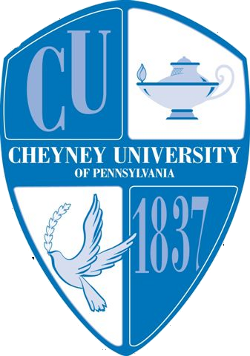 Subject [Organization]Report Received of Alleged ViolationsInterim Measures IssuedDate of Alleged Violation(s)Description of ViolationDate Violation ChargedInvestigation FindingsSanctionsDate ResolvedDelta Sigma Theta Sorority Inc. Delta Tau Chapter 1) Anonymous written Notice received by the Greek Life Administrator on April 8, 2019. 2) Anonymous verbal report submitted on April 11, 2019 to Greek Life Administrator Cease and Desist issued on all activities and National organization contacted.Spring 2019 1) Violation of the Hazing Policy: Unauthorized new membership intake activities 2) Violation of Student Code conduct: Violation of Environmental Health & Safety Violations, Including Fire Safety Violations – Failure to secure an event permit to include outdoor cooking/grilling with the use of an open flame on University premises. 3. Violation of the Student Code of Conduct: Disorderly/Disruptive Conduct April 12, 2019Insufficient evidence to move further with any disciplinary actionN/A May 9, 2019